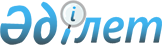 О внесении изменений и дополнений в решение маслихата от 18 декабря 2008 года № 142 "О бюджете города Костаная на 2009 год"Решение маслихата города Костаная Костанайской области от 15 января 2009 года № 152. Зарегистрировано Управлением юстиции города Костаная Костанайской области 21 января 2009 года № 9-1-115

      В соответствии с подпунктом 1) пункта 1 статьи 6 Закона Республики Казахстан "О местном государственном управлении в Республике Казахстан" и рассмотрев постановление акимата города Костаная, Костанайский городской маслихат РЕШИЛ:

 



      1. Внести изменения и дополнения в решение маслихата "О бюджете города Костаная на 2009 год" от 18 декабря 2008 года № 142 (номер государственной регистрации 9-1-114, газета "Костанай" от 30 декабря 2008 года № 102):

 



      Пункт 1 указанного решения изложить в новой редакции:

      "1. Утвердить городской бюджет на 2009 год согласно приложению 1 в следующих объемах:

      1) Доходы 13891904 тысяч тенге, в том числе по:

      налоговым поступлениям 9730426 тысяч тенге;

      неналоговые поступления 55480 тысяч тенге;

      поступления от продажи основного капитала 758000 тысяч тенге;

      поступления трансфертов 3347998 тысяч тенге;

      2) затраты 13991754,5 тысяч тенге;

      3) чистое бюджетное кредитование - 5544 тысяч тенге, в том числе погашение бюджетных кредитов - 5544 тысяч тенге;

      4) сальдо по операциям с финансовыми активами 3053 тысяч тенге, в том числе:

      приобретение финансовых активов 3053 тысяч тенге;

      5) дефицит - 97359,5 тысяч тенге;

      6) финансирование дефицита 97359,5 тысяч тенге".

 



      Пункт 5 указанного решения изложить в новой редакции:

      "5. Учесть в бюджете города Костаная на 2009 год, целевые текущие трансферты и трансферты на развитие из областного бюджета, в том числе:

      на укрепление материально-технической базы государственных учреждений начального, основного среднего и общего среднего образования в сумме 17653 тысяч тенге, в том числе на оснащение учебным оборудованием кабинетов химии в сумме 15273 тысяч тенге, на приобретение компьютерных классов в сумме 2700 тысяч тенге;

      на укрепление материально технической базы объектов коммунальной собственности в сумме 55400 тысяч тенге;

      на оказание социальной помощи молодежи, для частичного возмещения расходов, связанных с получением образования (гранты Акима) в сумме 3534 тысячи тенге;

      на устройство сетей уличного освещения дороги на аэропорт в сумме 62000 тысячи тенге;

      на благоустройство объектов коммунальной собственности в сумме 65000 тысяч тенге;

      на обеспечение функционирования автомобильных дорог в сумме 38000 тысяч тенге;

      на развитие системы водоснабжения в сумме 120000 тысяч тенге;

      на развитие коммунального хозяйства в сумме 145000 тысяч тенге;

      на развитие теплоэнергетической системы – 248861 тысяч тенге;

      на развитие транспортной инфраструктуры – 745920 тысяч тенге.

 



      Дополнить указанное решение пунктами 5-1, 5-2 следующего содержания:

      "5-1. Учесть в бюджете города Костаная на 2009 год, целевые текущие трансферты и трансферты на развитие из республиканского бюджета, в том числе:

      на содержание вновь вводимых объектов образования 26300 тысяч тенге;

      на выплату государственной адресной социальной помощи 2300 тысяч тенге;

      на выплату государственных пособий на детей до 18 лет из малообеспеченных семей 14624 тысяч тенге;

      на оснащение учебным оборудованием кабинетов физики, химии, биологии в государственных учреждениях основного среднего и общего среднего образования 20483 тысяч тенге;

      на увеличение норм питания в медико-социальных учреждениях 2317 тысяч тенге;

      на строительство и реконструкцию объектов образования 586385 тысяч тенге;

      на строительство жилья государственного коммунального жилищного фонда 207413 тысяч тенге;

      на развитие и обустройство инженерно-коммуникационной инфраструктуры 986808 тысяч тенге;

      5-2. Учесть в бюджете города Костаная на 2009 год кредитование на строительство и приобретение жилья за счет республиканского бюджета 436000 тысяч тенге.";

 



      Приложение 2 к указанному решению изложить в новой редакции (прилагается).

 



      2. Настоящее решение вводится в действие с 1 января 2009 года.      Председатель сессии, депутат

      по избирательному округу № 5             Н. Чиченкова      Секретарь

      городского маслихата                       С. Тукенов      СОГЛАСОВАНО

Приложение 1           

к решению маслихата       

от 15 января 2009 года № 152   Бюджет города Костаная на 2009 год

 

Приложение 2          

к решению маслихата       

от 15 января 2009 года № 152   Перечень бюджетных программ развития

городского бюджета на 2009 год с разделением

на бюджетные программы, направленные на реализацию

бюджетных инвестиционных проектов (программ)и на

формирование или увеличение уставного капитала

юридических лиц

 
					© 2012. РГП на ПХВ «Институт законодательства и правовой информации Республики Казахстан» Министерства юстиции Республики Казахстан
				КатегорияКатегорияКатегорияКатегорияСумма,

тысяч

тенгеКлассКлассКлассСумма,

тысяч

тенгеПодклассПодклассСумма,

тысяч

тенгеНаименованиеСумма,

тысяч

тенгеI.Доходы138919041000Налоговые поступления97304261010Подоходный налог41782831012Индивидуальный подоходный налог41782831030Социальный налог41177861031Социальный налог41177861040Hалоги на собственность10503531041Hалоги на имущество6551341043Земельный налог1430891044Hалог на транспортные средства2521301050Внутренние налоги на товары, работы и

услуги2361651052Акцизы720901053Поступления за использование природных

и других ресурсов399901054Сборы за ведение предпринимательской и

профессиональной деятельности1240851080Обязательные платежи, взимаемые за

совершение юридически значимых действий

и (или) выдачу документов

уполномоченными на то государственными

органами или должностными лицами1478391081Государственная пошлина1478392000Неналоговые поступления554802010Доходы от государственной собственности221542011Поступления части чистого дохода

государственных предприятий1002015Доходы от аренды имущества,

находящегося в государственной

собственности220002017Вознаграждения (интересы) по кредитам,

выданным из государственного бюджета542040Штрафы, пеня, санкции, взыскания,

налагаемые государственными

учреждениями, финансируемыми из

государственного бюджета, а также

содержащимися и финансируемыми из

бюджета (сметы расходов) Национального

Банка Республики Казахстан225002041Штрафы, пеня, санкции, взыскания,

налагаемые государственными

учреждениями, финансируемыми из

государственного бюджета, а также

содержащимися и финансируемыми из

бюджета (сметы расходов) Национального

Банка Республики Казахстан, за

исключением поступлений от предприятий

нефтяного сектора225002060Прочие неналоговые поступления108262061Прочие неналоговые поступления108263000Поступления от продажи основного

капитала7580003010Продажа государственного имущества,

закрепленного за государственными

учреждениями5540003011Продажа государственного имущества,

закрепленного за государственными

учреждениями5540003030Продажа земли и нематериальных активов2040003031Продажа земли2040004000Поступления трансфертов33479984020Трансферты из вышестоящих органов

государственного управления33479984022Трансферты из областного бюджета3347998Функциональная группаФункциональная группаФункциональная группаФункциональная группаФункциональная группаФункциональная группаСумма,

тысяч тенгеФункциональная подгруппаФункциональная подгруппаФункциональная подгруппаФункциональная подгруппаФункциональная подгруппаСумма,

тысяч тенгеАдминистратор бюджетных программАдминистратор бюджетных программАдминистратор бюджетных программАдминистратор бюджетных программСумма,

тысяч тенгеПрограммаПрограммаПрограммаСумма,

тысяч тенгеПодпрограммаПодпрограммаСумма,

тысяч тенгеНаименованиеСумма,

тысяч тенгеII. Затраты13991754,51Государственные услуги общего

характера15130901Представительные,

исполнительные и другие

органы, выполняющие общие

функции государственного

управления98785112Аппарат маслихата района

(города областного значения)13717001Обеспечение деятельности

маслихата района (города

областного значения)13717122Аппарат акима района (города

областного значения)85068001Обеспечение деятельности акима

района (города областного

значения)8506802Финансовая деятельность39674452Отдел финансов района (города областного значения)39674001Обеспечение деятельности отдела

финансов17212004Организация работы по выдаче

разовых талонов и обеспечение

полноты сбора сумм от

реализации разовых талонов21447011Учет, хранение, оценка и

реализация имущества,

поступившего в коммунальную

собственность101505Планирование и статистическая

деятельность12850453Отдел экономики и бюджетного планирования района (города областного значения)12850001Обеспечение деятельности отдела

экономики и бюджетного

планирования128502Оборона1109501Военные нужды6349122Аппарат акима района (города

областного значения)6349005Мероприятия в рамках исполнения

всеобщей воинской обязанности634902Организация работы по

чрезвычайным ситуациям4746122Аппарат акима района (города

областного значения)4746006Предупреждение и ликвидация

чрезвычайных ситуаций масштаба

района (города областного

значения)47463Общественный порядок,

безопасность, правовая,

судебная,

уголовно-исполнительная

деятельность1854401Правоохранительная

деятельность18544458Отдел жилищно-коммунального

хозяйства, пассажирского

транспорта и автомобильных

дорог района (города

областного значения)18544021Обеспечение безопасности

дорожного движения в населенных

пунктах185444Образование358676301Дошкольное воспитание и

обучение639095464Отдел образования района

(города областного значения)639095009Обеспечение деятельности

организаций дошкольного

воспитания и обучения63909502Начальное, основное среднее

и общее среднее образование2313238464Отдел образования района

(города областного значения)2313238003Общеобразовательное обучение2156965006Дополнительное образование для

детей15627309Прочие услуги в области

образования634430464Отдел образования района

(города областного значения)48045001Обеспечение деятельности отдела

образования15710005Приобретение и доставка

учебников, учебно-методических

комплексов для государственных

учреждений образования района

(города областного значения)29254007Проведение школьных олимпиад и

внешкольных мероприятий и

конкурсов районного (городского)

масштаба3081467Отдел строительства района

(города областного значения)586385037Строительство и реконструкция

объектов образования5863856Социальная помощь и

социальное обеспечение49647902Социальная помощь444213451Отдел занятости и социальных

программ района (города

областного значения)444213002Программа занятости40545005Государственная адресная

социальная помощь30000006Жилищная помощь164608007Социальная помощь отдельным

категориям нуждающихся граждан

по решениям местных

представительных органов70831010Материальное обеспечение

детей-инвалидов, воспитывающихся

и обучающихся на дому1561013Социальная адаптация лиц, не

имеющих определенного места

жительства35892015Территориальные центры

социального обслуживания

пенсионеров и инвалидов28111016Государственные пособия на детей

до 18 лет28000017Обеспечение нуждающихся

инвалидов обязательными

гигиеническими средствами и

представление услуг

специалистами жестового языка,

индивидуальными помощниками в

соответствии с индивидуальной

программой реабилитации инвалида4466509Прочие услуги в области

социальной помощи и

социального обеспечения52266451Отдел занятости и социальных

программ района (города

областного значения)52266001Обеспечение деятельности отдела

занятости и социальных программ51266011Оплата услуг по зачислению,

выплате и доставке пособий и

других социальных выплат10007Жилищно-коммунальное

хозяйство2892247,101Жилищное хозяйство1930084,1458Отдел жилищно-коммунального

хозяйства, пассажирского

транспорта и автомобильных

дорог района (города

областного значения)23822002Изъятие, в том числе путем

выкупа земельных участков для

государственных надобностей и

связанное с этим отчуждение

недвижимого имущества190004Обеспечение жильем отдельных

категорий граждан23632467Отдел строительства района

(города областного значения)1906262,1003Строительство жилья

государственного коммунального

жилищного фонда207413004Развитие и обустройство

инженерно - коммуникационной

инфраструктуры986808019Строительство и приобретение

жилья712041,102Коммунальное хозяйство505148458Отдел жилищно-коммунального

хозяйства, пассажирского

транспорта и автомобильных

дорог района (города

областного значения)310148012Функционирование системы

водоснабжения и водоотведения120448026Организация эксплуатации

тепловых сетей, находящихся в

коммунальной собственности

районов (городов областного

значения)102700028Развитие коммунального хозяйства45000029Развитие системы водоснабжения42000467Отдел строительства района

(города областного значения)195000005Развитие коммунального

хозяйства117000006Развитие системы водоснабжения7800003Благоустройство населенных

пунктов457015458Отдел жилищно-коммунального

хозяйства, пассажирского

транспорта и автомобильных

дорог района (города

областного значения)457015015Освещение улиц в населенных

пунктах137000016Обеспечение санитарии населенных

пунктов33467017Содержание мест захоронений и

захоронение безродных3000018Благоустройство и озеленение

населенных пунктов2835488Культура, спорт, туризм и

информационное пространство25130301Деятельность в области

культуры89952455Отдел культуры и и развития

языков района (города

областного значения)89952003Поддержка культурно-досуговой

работы8995202Спорт65617465Отдел физической культуры и

спорта района (города

областного значения)65617005Развитие массового спорта и

национальных видов спорта58223006Проведение спортивных

соревнований на районном (города

областного значения) уровне4794007Подготовка и участие членов

 сборных команд района (города

областного значения) по

различным видам спорта на

областных спортивных

соревнованиях260003Информационное пространство77310455Отдел культуры и развития

языков района (города

областного значения)49011006Функционирование районных

(городских) библиотек46341007Развитие государственного языка

и других языков народа

Казахстана2670456Отдел внутренней политики

района (города областного

значения)28299002Проведение государственной

информационной политики через

средства массовой информации2829909Прочие услуги по организации

культуры, спорта, туризма и

информационного пространства18424455Отдел культуры и и развития

языков района (города

областного значения)7437001Обеспечение деятельности отдела

культуры и развития языков7437456Отдел внутренней политики

района (города областного

значения)5866001Обеспечение деятельности отдела

внутренней политики5866465Отдел физической культуры и

спорта района (города

областного значения)5121001Обеспечение деятельности отдела

физической культуры и спорта51219Топливно-энергетический

комплекс и недропользование24886109Прочие услуги в области

топливно-энергетического

комплекса и недропользования248861467Отдел строительства района

(города областного значения)248861009Развитие теплоэнергетической

системы24886110Сельское, водное, лесное,

рыбное хозяйство, особо

охраняемые природные

территории, охрана окружающей

среды и животного мира,

земельные отношения1797501Сельское хозяйство6859462Отдел сельского хозяйства

района (города областного

значения)6859001Обеспечение деятельности отдела

сельского хозяйства685906Земельные отношения11116463Отдел земельных отношений

района (города областного

значения)11116001Обеспечение деятельности отдела

 земельных отношений1111611Промышленность,

архитектурная,

градостроительная и

строительная деятельность3983402Архитектурная,

градостроительная и

строительная деятельность39834467Отдел строительства района

(города областного значения)18288001Обеспечение деятельности отдела

строительства18288468Отдел архитектуры и

градостроительства района

(города областного значения)21546001Обеспечение деятельности отдела

архитектуры и градостроительства2154612Транспорт и коммуникации193741801Автомобильный транспорт1937418458Отдел жилищно-коммунального

хозяйства, пассажирского

транспорта и автомобильных

дорог района (города

областного значения)1937418022Развитие транспортной

инфраструктуры745920023Обеспечение функционирования

автомобильных дорог119149813Прочие6793903Поддержка предпринимательской

деятельности и защита

конкуренции6739469Отдел предпринимательства

района (города областного

значения)6739001Обеспечение деятельности отдела

предпринимательства5220003Поддержка предпринимательской

деятельности151909Прочие61200452Отдел финансов района (города

областного значения)33673012Резерв местного исполнительного

органа района (города областного

значения)33673458Отдел жилищно-коммунального

хозяйства, пассажирского

транспорта и автомобильных

дорог района (города

областного значения)27527001Обеспечение деятельности отдела

жилищно-коммунального хозяйства,

пассажирского транспорта и

автомобильных дорог2752715Трансферты4271987,401Трансферты4271987,4452Отдел финансов района (города

областного значения)4271987,4006Возврат неиспользованных

(недоиспользованных) целевых

трансфертов318,4007Бюджетные изъятия4271669III. Чистое бюджетное

кредитование-55445Погашение бюджетных кредитов-554401Погашение бюджетных кредитов-55441Погашение бюджетных кредитов

выданных из государственного

бюджета-554411Погашение бюджетных кредитов,

выданных из местного бюджета до

2005 года юридическим лицам-5544IV. Сальдо по операциям с

финансовыми активами3053Приобретение финансовых

активов305313Прочие305309Прочие3053452Отдел финансов района (города

областного значения)3053014Формирование или увеличение

уставного капитала юридических

лиц3053V. Дефицит (-) Профицит (+)-97359,5VI. Финансирование дефицита

бюджета (использование

профицита)97359,5Функциональная группаФункциональная группаФункциональная группаФункциональная группаФункциональная группаФункциональная подгруппаФункциональная подгруппаФункциональная подгруппаФункциональная подгруппаАдминистратор бюджетной программыАдминистратор бюджетной программыАдминистратор бюджетной программыПрограммаПрограммаНаименованиеИНВЕСТИЦИОННЫЕ ПРОЕКТЫ4Образование09Прочие услуги в области образования467Отдел строительства района (города

областного значения)037Строительство и реконструкция объектов

образования7Жилищно-коммунальное хозяйство01Жилищное хозяйство467Отдел строительства района (города

областного значения)003Строительство жилья государственного

коммунального жилищного фонда004Развитие и обустройство инженерно -

коммунальной инфраструктуры019Строительство и приобретение жилья02Коммунальное хозяйство458Отдел жилищно-коммунального хозяйства,

пассажирского транспорта и автомобильных

дорог района (города областного значения)028Развитие коммунального хозяйства029Развитие системы водоснабжения467Отдел строительства района (города

областного значения)005Развитие коммунального хозяйства006Развитие системы водоснабжения9Топливно-энергетический комплекс и

недропользование09Прочие услуги в области

топливно-энергетического комплекса и

недропользования467Отдел строительства района (города

областного значения)009Развитие теплоэнергетической системы12Транспорт и коммуникации01Автомобильный транспорт458Отдел жилищно-коммунального хозяйства,

пассажирского транспорта и автомобильных

дорог района (города областного значения)022Развитие транспортной инфраструктурыИНВЕСТИЦИИ НА ФОРМИРОВАНИЕ ИЛИ УВЕЛИЧЕНИЕ

УСТАВНОГО КАПИТАЛА ЮРИДИЧЕСКИХ ЛИЦ13Прочие09Прочие452Отдел финансов района (города областного

значения)014Формирование или увеличение уставного капитала

юридических лиц